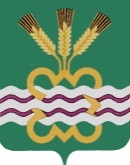 ГЛАВА МУНИЦИПАЛЬНОГО ОБРАЗОВАНИЯКАМЕНСКИЙ ГОРОДСКОЙ ОКРУГПОСТАНОВЛЕНИЕот 18.05. 2016 года № 803п. Мартюш О внесении изменений в постановление Главы Каменского городского округа «О порядке предоставления сведений о расходах лицами, замещающими муниципальные должности Каменского городского округа, и муниципальными служащими Каменского городского округа» от 01.08.2013 г. № 1638 (в ред. от 01.04.2015 №825, от 09.07.2015 №1875, от 28.12.2015 №3317)Рассмотрев экспертное заключение от 18.04.2016 г. № 292-ЭЗ, в соответствии с Федеральным законом от 02.03.2007 года №25-ФЗ «О муниципальной службе в Российской Федерации», Федеральным законом от 25.12.2008 года № 273-ФЗ «О противодействии коррупции», Федеральным законом от 03.12.2012 года № 230-ФЗ «О контроле за соответствием расходов лиц, замещающих государственные должности, и иных лиц их доходам», Указом Президента Российской Федерации от 18.05.2009 года № 559 «О представлении гражданами, претендующими на замещение должностей федеральной государственной службы, и федеральными государственными служащими сведений о доходах, об имуществе и обязательствах имущественного характера», Указом Президента Российской Федерации от 02.04.2013 года № 309 «О мерах по реализации отдельных положений Федерального закона «О противодействии коррупции», Законом Свердловской области от 29.10.2007 года № 136-ОЗ «Об особенностях муниципальной службы в Свердловской области», Указом Губернатора Свердловской области от 22.05.2015 года № 222-УГ «Об утверждении Положения о представлении гражданами, претендующими на замещение должностей государственной гражданской службы Свердловской области, и государственными гражданскими служащими Свердловской области сведений о доходах, расходах, об имуществе и обязательствах имущественного характера», руководствуясь Уставом муниципального образования «Каменский городской округ» ПОСТАНОВЛЯЮ:1. Внести в постановление Главы Каменского городского округа «О порядке предоставления сведений о расходах лицами, замещающими муниципальные должности Каменского городского округа, и муниципальными служащими Каменского городского округа» от 01.08.2013 г. № 1638 (в ред. от 01.04.2015 №825, от 09.07.2015 №1875, от 28.12.2015 №3317) следующие изменения:1.1. В преамбуле постановления слова «Указа Губернатора Свердловской области от 17.06.2013  № 313-УГ «О порядке представления сведений о расходах лицами, замещающими государственные должности Свердловской области, и государственными гражданскими служащими Свердловской области» (в ред. от 30.12.2014 г. № 661-УГ)» заменить словами «Указом Губернатора Свердловской области от 22.05.2015 года № 222-УГ «Об утверждении Положения о представлении гражданами, претендующими на замещение должностей государственной гражданской службы Свердловской области, и государственными гражданскими служащими Свердловской области сведений о доходах, расходах, об имуществе и обязательствах имущественного характера».2. Внести в Порядок предоставления сведений о расходах лицами, замещающими муниципальные должности Каменского городского округа, и муниципальными служащими Каменского городского округа, утвержденный постановлением Главы Каменского городского округа от 01.08.2013 г. № 1638 следующие изменения:2.1. В абзаце первом пункта 6 слова «на постоянной основе» исключить;2.2. В пункте 11 слова «сведения о расходах и об источниках» заменить словами «сведения об источниках»;3. Настоящее постановление вступает в силу со дня его опубликования.4. Настоящее постановление опубликовать в газете «Пламя» и разместить на официальном сайте муниципального образования «Каменский городской округ».5. Контроль исполнения настоящего постановления оставляю за собой.Глава городского округа						 С.А. Белоусов